Can I discuss stereotyping?A man backs his car into a lamppost.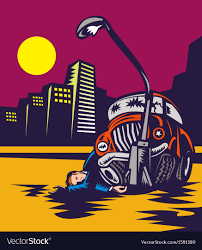 Would it be true to say that all men are terrible drivers? How does this make you feel?Discuss this.                                                                                                                     _________________________________________________________________________________________________________________________________________________________________________________________________________________________________________________________________________________________________________________________________________________A suicide bomber who ‘claims’ to be Muslim, kills innocent people.Does this mean all Muslims are terrorists? 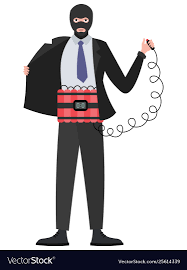 How does this make you feel?________________________________________________________________________________________________________________________________________________________________________________________________________________________________________________________________________________________________________________________________________________________________________________________________________________________________________________________________________________________________________________________________________________________________________________